Drodzy Rodzice, Kochane Dzieci W  tygodniu 29.03.-02.04.2021r.nasz temat kompleksowy brzmi-„Wielkanoc”PONIEDZIAŁEK 29.03.-Koszyk wielkanocny.Witajcie kochane dzieci. Wielkanoc tuż, tuż! Za chwilę rodzice będą przygotowywać wielkonocny koszyk. Dzisiaj dowiecie się co do niego włożyć. Proszę zapoznać dzieko tematyką koszyczka wielkanocnego, jak on wygląda 
i co można do niego włożyć.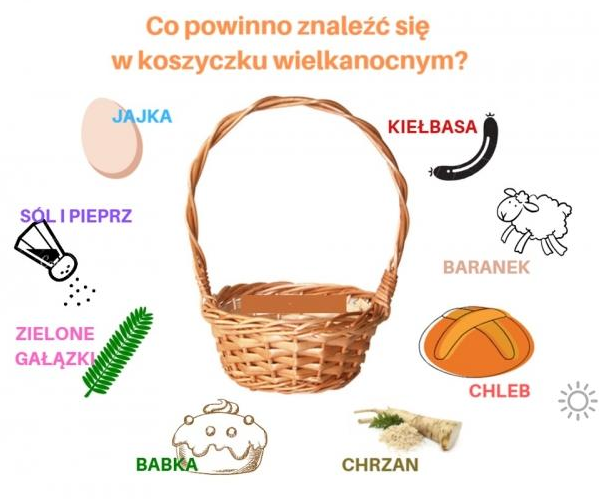 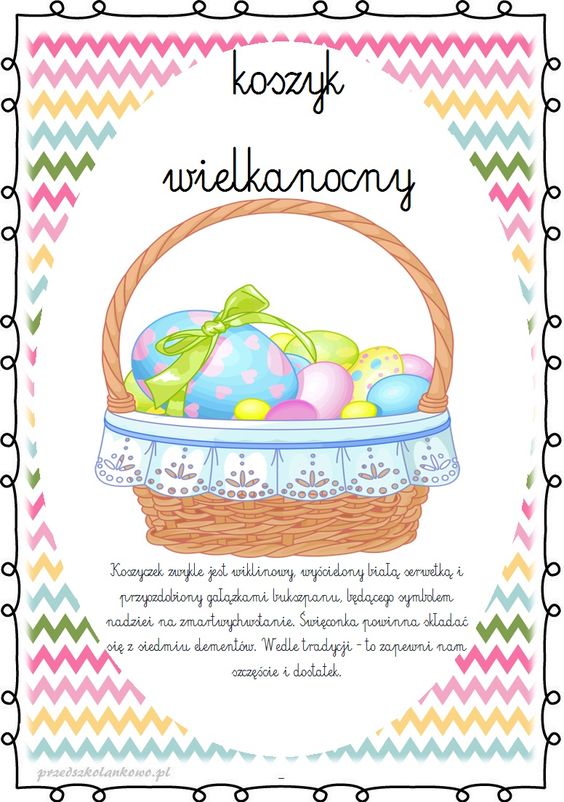 Praca plastyczna- Koszyk wielkanocny.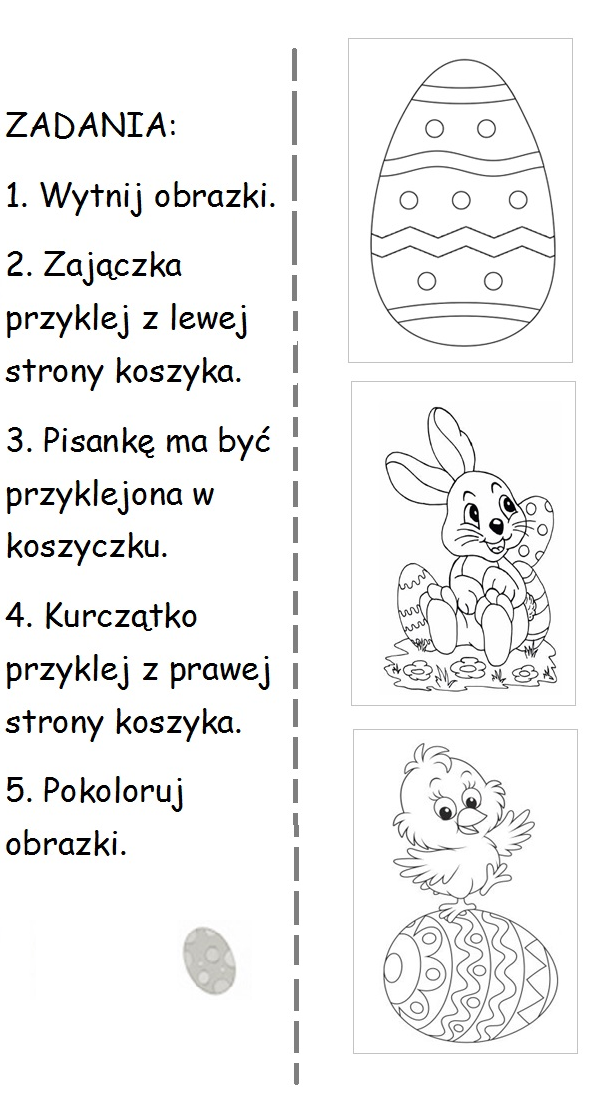 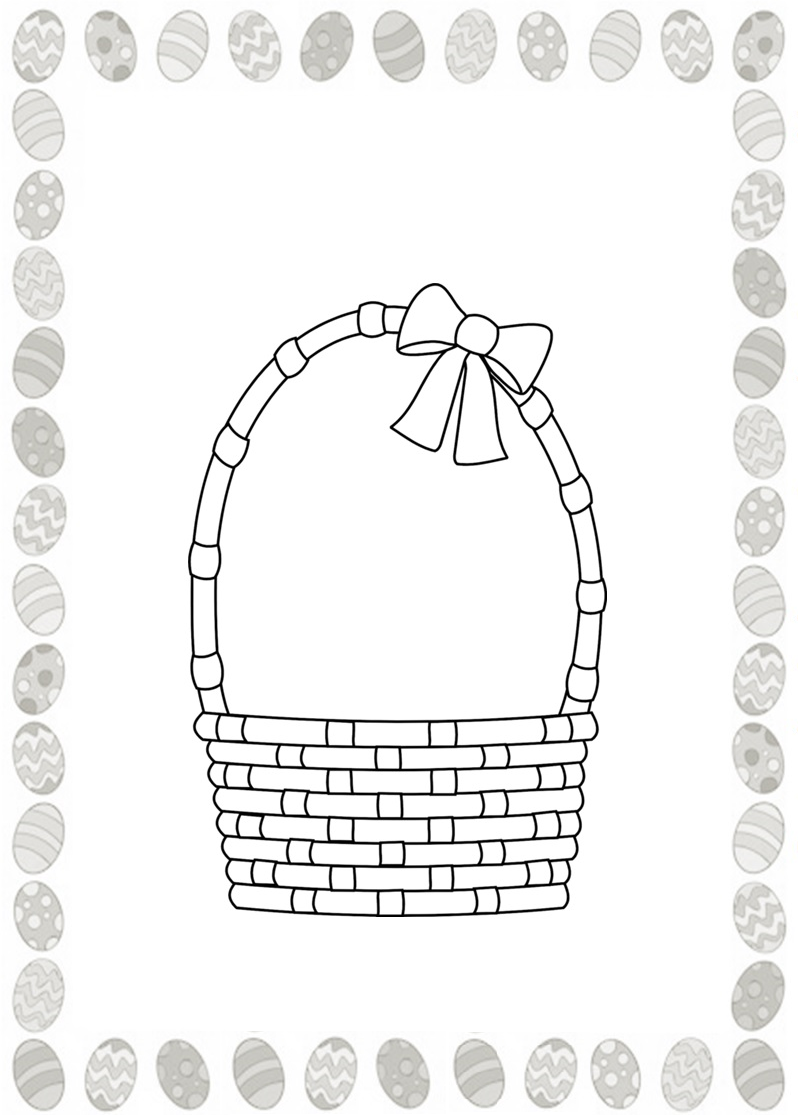 Ściskam mocno wszystkie maluszki i z góry dziękuję rodzicom za przesłanie zdjęć prac dzieci naadres: przedszkolecalineczka124@gmail.com. Życzę spokojnego tygodnia.                                                                              Pozdrawiam Monika Wasek